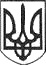 РЕШЕТИЛІВСЬКА МІСЬКА РАДАПОЛТАВСЬКОЇ ОБЛАСТІ(сорок друга сесія восьмого скликання)РІШЕННЯ22 грудня 2023 року                     м. Решетилівка                           № 1737- 42-VIIІПро стан виконання Програми розвитку туризму, краєзнавства, спортивно-туристичного напрямку та екскурсій учнівської молоді Решетилівської міської об’єднаної територіальної громади на 2021-2023 роки та затвердження відповідної Програми на 2024-2026 рокиВідповідно до законів України ,,Про місцеве самоврядування в Україні”, ,,Про освіту”, ,,Про позашкільну освіту’’, з метою розвитку туризму та краєзнавства в громаді, Решетилівська міська радаВИРІШИЛА:	1. Інформацію директора Центру туризму, краєзнавства, спорту та екскурсій учнівської молоді Мосієнка Павла про стан виконання Програми розвитку туризму, краєзнавства, спортивно-туристичного напрямку та екскурсій учнівської молоді Решетилівської міської об’єднаної територіальної громади на 2021-2023 роки, затвердженої рішенням Решетилівської міської ради від 04 грудня 2020 року № 1298-43-VII взяти до відома (додається).	2. Затвердити Програму розвитку туризму, краєзнавства, спортивно-туристичного напрямку учнівської молоді Решетилівської міської  територіальної громади на 2024-2026 роки (далі – Програма) (додається).	3. Фінансовому управлінню Решетилівської міської ради (Онуфрієнко Віктор) передбачити в місцевому бюджеті видатки на фінансування заходів Програми.	4. Контроль за виконанням даного рішення покласти на постійну комісію з питань  освіти, культури, спорту, соціального захисту та охорони здоров’я (Бережний Віктор).Міський голова                                                                         Оксана ДЯДЮНОВАЗАТВЕРДЖЕНО                                                                    рішення Решетилівської міської ради восьмого скликання 22 грудня 2023 року № 1737-42-VIІI(42 сесія)                                        ПРОГРАМАРОЗВИТКУ ТУРИЗМУ, КРАЄЗНАВСТВА, СПОРТИВНО-ТУРИСТИЧНОГО НАПРЯМКУ УЧНІВСЬКОЇ МОЛОДІ РЕШЕТИЛІВСЬКОЇ МІСЬКОЇ ТЕРИТОРІАЛЬНОЇ ГРОМАДИНА 2024-2026 РОКИмісто Решетилівка, 2023 рікЗМІСТ1. Паспорт Програми розвитку туризму, краєзнавства, спортивно-туристичного напрямку учнівської молоді Решетилівської міської територіальної громади на 2024-2026 роки2. Загальні положенняПрограма розвитку туризму, краєзнавства, спортивно-туристичного напрямку учнівської молоді Решетилівської міської територіальної громади на 2024-2026 роки (далі – Програма) розроблена на виконання Закону України ,,Про позашкільну освіту”, має на меті створення і забезпечення надання якісних освітніх послуг спортивно-туристичного, туристичного та краєзнавчого напрямку на базі Центру туризму, краєзнавства, спорту та екскурсій учнівської молоді Решетилівської міської ради (ЦТКСЕУМ). Становлення різних напрямків туризму, як важливого засобу культурного, оздоровчого, патріотичного та духовного розвитку учнівської молоді та громадян набуває дедалі все більшого значення.Впродовж останніх років спостерігається тенденція якісного розвитку учнівської молоді, появи попиту на отримання якісних послуг позашкільної освіти в цілому. Спортивно-туристичний та туристично-краєзнавчий напрями являються одними з найбільш затребуваними суспільством в сфері позашкільної освіти. Туризм різних напрямів, активний відпочинок як спосіб проведення вільного часу, не олімпійські види спорту туристичного напрямку набувають постійної популярності в суспільстві, особливо – серед учнівської та студентської молоді – і являється ознакою якісного поліпшення середовища в суспільстві, формування нових цінностей, пов’язаних з фізичним, інтелектуальним, пізнавальним та культурним розвитком особистостей. Програма розроблялась на основі пропозицій, що подані представниками місцевого самоврядування, суспільного запиту розвитку туристичних напрямків діяльності учнівської молоді. Також за основу брався попередній досвід роботи ЦТКСЕУМ та виконання програми розвитку туризму, краєзнавства, спортивно-туристичного напрямку та екскурсій учнівської молоді Решетилівської міської територіальної громади на 2021-2023 роки (редакція програми минулих років).Дана програма відповідає Стратегії розвитку Решетилівської міської територіальної громади до 2027 року та Плану заходів з її реалізації на 2023-2025 роки, а саме: - Стратегічній цілі 1. Створення комфортних умов проживання мешканців громади на засадах єдності та згуртованості;- Операційній цілі 1.3. Забезпечення високої якості життя мешканців громади;- Завданню 1.3.5. Формування сприятливого середовища для надання якісних спортивних та культурних послуг з урахуванням гендерного аспекту;- Завданню 1.3.6. Розширення спектру культурних заходів та впровадження нових видів спортивної активності з урахуванням інклюзивних потреб;- Операційній цілі 1.5. Забезпечення розвитку освіти в умовах сучасних викликів;- Завдання 1.5.1. Покращення матеріально-технічної бази закладів освіти відповідно до сучасних вимог;- Стратегічній цілі 2. Формування і розвиток конкурентоспроможної місцевої економіки;- Операційній цілі 2.4. Розвиток туризму як сфери економіки;- Завданню 2.4.2. Формування та відновлення туристичної інфраструктури, облаштування об’єктів для відпочинку та їх доступності.Програмою передбачається розробка та здійснення комплексу заходів для якісної та ефективної діяльності ЦТКСЕУМ щодо формування конкурентно-спроможного освітнього, туристичного та рекреаційного продукту, розвитку кадрового потенціалу сфери туризму, формування позитивного іміджу Решетилівської міської територіальної громади, розвитку міжрегіонального співробітництва, розбудови туристичної, спортивно-туристичної інфраструктури.Термін реалізації програми – 2024-2026 роки. Відповідальним виконавцем програми є Центр туризму, краєзнавства, спорту та екскурсій учнівської молоді Решетилівської міської ради.3. Мета ПрограмиМетою Програми є створення та забезпечення сприятливих умов для надання якісних послуг позашкільної освіти та максимальне охоплення і залучення активної молоді та мешканців населених пунктів Решетилівської міської територіальної громади до участі та розвитку спортивно-туристичного та краєзнавчо-туристичного напрямків діяльності.4. Проблеми, на вирішення яких спрямована ПрограмаДо проблем, що підлягають вирішенню для забезпечення розвитку туризму, належать наступні:невисокий рівень розвитку культури і розвитку туризму та краєзнавства учнівської молоді в населених пунктах Решетилівської міської територіальної громади та місті Решетилівка;підтримання та поліпшення напрацьованої матеріальної бази та розширення матеріально-технічних можливостей ЦТКСЕУМ для залучення учнівської молоді до діяльності в роботі центру в спортивних, туристично-краєзнавчих напрямках;недостатнє охоплення учнівської молоді в сфері туризму;низький рівень контенту для формування громадського охоплення культурної, туристично-краєзнавчої та спортивної діяльності учнівської молоді;слаборозвинений простір для активного відпочинку та розвитку молоді і мешканців громади;недостатній рівень розвитку спеціалізованої інфраструктури туризму.5. Шляхи розв’язання проблемиШляхами розв’язання проблеми, на яку націлена Програма, є:1) підтримання та розширення напрямків діяльності закладу позашкільної освіти – Центру туризму, краєзнавства, спорту та екскурсій учнівської молоді Решетилівської міської ради;2) підтримання і розширення матеріально-технічної та методичної бази для розвитку різних напрямів туризму, краєзнавства та активного відпочинку;3) розширення кількості гуртків по напрямам (спортивно-туристичні, краєзнавчі, військово-патріотичні);4) активна участь учнівської молоді у змаганнях, конференціях, конкурсах, громадських проектах та інших заходах та івентах туристичного напрямку різного рівня;5) організація та проведення масових заходів, акцій, змагань різного рівня, майстер-класів, навчально-тренувальних зборів та інших івентів для активного відпочинку;6) розробку та впровадження туристичних маршрутів та екскурсійних програм.6. Фінансові потреби, структуровані видаткиВидатки, пов’язані з реалізацією програми, здійснюватимуться за рахунок виділених в установленому порядку коштів з місцевого бюджету та, можливо, інших джерел, які не заборонені законодавством.Нижче структуровані видатки для реалізації Програми.Видатки на матеріали:Поповнення спорядження для забезпечення умов та техніки безпеки діяльності гуртків та роботи в напрямках скелелазіння, альпінізм, спортивний туризм (системи страхування, засоби страхування, засоби наведення переправ, засоби індивідуального захисту, туристично-похідне спорядження), спорядження водного туризму (плавзасоби та засоби для організації сплавів і дотримання техніки безпеки), кемпінгове спорядження для організації літніх тренувальних таборів, змагань та інших івентів;Придбання мультимедійних засобів, фото-відео засобів з метою створення якісного мультимедійного контенту для висвітлення роботи і з метою популяризації та пропаганди здорового активного способу життя що не аби як важливо в період розвитку інформаційних технологій та їхнього місця в суспільстві і серед учнівської молоді;Офісна техніка для якісного виконання посадових обов’язків працівників ЦТКСЕУМ (комп’ютер, кольоровий принтер, мультимедійна багатофункціональна дошка, обладнання для навчального приміщення);Матеріальне забезпечення бази відпочинку в селі Каленики.Видатки на відрядження. Основною роботою гуртків ЦТКСЕУМ є залучення учнівської молоді до видів спорту, пов’язаних з туристичним напрямом, участь в туристично-краєзнавчих експедиціях та конференціях, що випливає в значну частину фінансових потреб закладу. Щороку вихованці закладу беруть участь в шести всеукраїнських краєзнавчих конференціях та конкурсах, вихованці гуртка скелелазіння проходять обов’язкові навчально-тренувальні літні збори на скеледромах мм. Одеса, Харків, Дніпро, Київ, Львів, а також тренувальна практика на природніх скелях (м. Одеса, с. Чикалівка Кременчуцький р-н, м. Південноукраїнськ, скельні масиви Українських Карпат). Вихованці гуртка на протязі року беруть участь у двох командних Чемпіонатах Полтавської області, відкритих Всеукраїнських змаганнях ,,Ліга О-Компас” (Харківська обл.), Міжнародних традиційних змаганнях ,,Kyiv City Race”,  ,,Kamianets City Race”, Фестивалі водного орієнтування ,,Архіпелаг-О”, Міжнародних змаганнях з орієнтування ,,Кубок Львова” та ,,Кубок Одеси”, Відкритих всеукраїнських змагання ,,Матчева зустріч команд регіонів”. Окремі спортсмени, що досягли відповідного рівня, беруть участь у рангових Чемпіонатах України із спортивного орієнтування та етапах Кубка України, вихованці гуртка ,,Пішохідний туризм” традиційно беруть участь у всіх етапах Туристичного кубку Полтавщини та в організованому щорічному категорійному поході Українськими Карпатами. Також на базі закладу проводиться обов’язкова загально-туристична підготовка в літній період, що включає в себе серію походів різної категорії складності в межах Полтавської області для різної вікової категорії, водні походи, та обов’язковий гірський похід в Українських Карпатах. Краєзнавча діяльність центру супроводжується участю молоді громади в краєзнавчих експедиціях, походах, підготовки і поїздках на конференції та участь в конкурсах обласного та всеукраїнського рівня. Всі вище описані заходи є основою функціонування Центру туризму, краєзнавства, спорту та екскурсій учнівської молоді Решетилівської міської ради та потребують обов’язкової фінансової підтримки.Видатки на організацію змагань та заходів.ЦТКСЕУМ є закладом, що самостійно проводить або бере участь в колабораціях проведення змагань, спортивних, туристичних подій, заходів та івентів на території громади (фестиваль ,,Решетилівська Весна”, спортивні змагання зі спортивного орієнтування та скелелазіння, змагань зі спортивного туризму (Кубок міського голови, традиційні змагання з нічного орієнтування ,,Resh Night”), спортивно-розважальні заходи (Решетилівські побігеньки), організація квестів спільно з Молодіжною радою ,,Progress”,  участь в організації змагань ,,Kyiv City Race”,  ,,Kamianets City Race”, Матчева зустріч команд регіонів (участь в суддівстві працівниками закладу, робота в оргкомітетах змагань, картографічна діяльність та графічне оформлення).Видатки на оплату послуг.Робота секції скелелазіння напряму пов’язана з оплатою послуг оренди частини спортивного комплексу Решетилівського професійного аграрного ліцею ім. І.Г. Боровенського та використання спорядження. Також частина видатків пов’язана з облаштуванням бази відпочинку в селі Каленики.7. Ресурсне забезпечення Програми Орієнтовні фінансові видатки на 2024-2026 роки згідно Розділу 6 даної Програми виглядають наступним чином:Як було зазначено в Розділі 5 Програми та Паспорті Програми, видатки, пов’язані з реалізацією Програми, здійснюватимуться за рахунок виділених в установленому порядку коштів з місцевого бюджету та, можливо, інших джерел, які не заборонені законодавством. ЦТКСЕУМ розглядає можливість залучення спонсорської допомоги, коштів міжнародної технічної допомоги та грантової допомоги. Активно працює по наявних грантових заявках та можливостях залучення зовнішнього фінансування, у тому числі – із залученням відділу економічного розвитку, торгівлі та залучення інвестицій виконавчого комітету Решетилівської міської ради.За потреби збільшення фінансування із місцевого бюджету, із відповідними обґрунтованими пропозиціями звертається директор ЦТКСЕУМ.8. Очікувані результати виконання ПрограмиВиконання Програми дасть змогу:1) збільшити кількість учнівської молоді, залученої до позашкільної діяльності;2) підвищення рівня оздоровлення дітей; 3) підняття на новий якісний рівень спортивно-туристського і туристко-краєзнавчого напрямків;4) створення умов для розвитку та отримання високих результатів учнівської молоді в змаганнях, конкурсах, проектах, конференціях та заходах різного рівня;5) відчутного оновлення якості суспільного життя громади за рахунок розбудови позашкільної діяльності як простору можливостей для молоді;6) підвищити туристичну та інвестиційну привабливість громади.9. Звітність щодо реалізації ПрограмиВключно до лютого наступного за звітним роком, Директор ЦТКСЕУМ звітує на сесії Решетилівської міської ради щодо стану реалізації Програми за попередній рік. Визначення ефективності реалізації Програми здійснюється на основі отриманих результатів з урахуванням організаційних, матеріальних, фінансових та інших витрат та рівня досягнення запланованого.Директор ЦТКСЕУМ                                                               Павло МОСІЄНКО1.Паспорт Програми32.Загальні положення4-53.Мета Програми54.Проблеми, на вирішення яких спрямована Програма55.Шляхи розв’язання проблеми66.Фінансові потреби, структуровані видатки6-87.Ресурсне забезпечення Програми88.Очікувані результати виконання Програми8-99.Звітність щодо реалізації Програми91.Ініціатор розроблення програмиЦентр туризму, краєзнавства, спорту та екскурсій учнівської молоді Решетилівської міської радиЦентр туризму, краєзнавства, спорту та екскурсій учнівської молоді Решетилівської міської радиЦентр туризму, краєзнавства, спорту та екскурсій учнівської молоді Решетилівської міської ради2.Підстава розроблення програмиРішення Решетилівської міської ради від 31.01.2023 № 1253-29-VIIІ ,,План роботи Решетилівської міської ради на 2023 рік”;Бюджетний кодекс України (ст. 91); закони України ,,Про місцеве самоврядування в Україні” (стт. 26, 32),,,Про позашкільну освіту”Рішення Решетилівської міської ради від 31.01.2023 № 1253-29-VIIІ ,,План роботи Решетилівської міської ради на 2023 рік”;Бюджетний кодекс України (ст. 91); закони України ,,Про місцеве самоврядування в Україні” (стт. 26, 32),,,Про позашкільну освіту”Рішення Решетилівської міської ради від 31.01.2023 № 1253-29-VIIІ ,,План роботи Решетилівської міської ради на 2023 рік”;Бюджетний кодекс України (ст. 91); закони України ,,Про місцеве самоврядування в Україні” (стт. 26, 32),,,Про позашкільну освіту”3.Розробник програмиЦентр туризму, краєзнавства, спорту та екскурсій учнівської молоді Решетилівської міської радиЦентр туризму, краєзнавства, спорту та екскурсій учнівської молоді Решетилівської міської радиЦентр туризму, краєзнавства, спорту та екскурсій учнівської молоді Решетилівської міської ради4. Співрозробник програмиВідділ економічного розвитку, торгівлі та залучення інвестицій виконавчого комітету Решетилівської міської радиВідділ економічного розвитку, торгівлі та залучення інвестицій виконавчого комітету Решетилівської міської радиВідділ економічного розвитку, торгівлі та залучення інвестицій виконавчого комітету Решетилівської міської ради5.Відповідальний виконавець програмиЦентр туризму, краєзнавства, спорту та екскурсій учнівської молоді Решетилівської міської радиЦентр туризму, краєзнавства, спорту та екскурсій учнівської молоді Решетилівської міської радиЦентр туризму, краєзнавства, спорту та екскурсій учнівської молоді Решетилівської міської ради6.Учасники програмиВідділ освіти Решетилівської міської ради; Відділ культури, молоді, спорту та туризму виконавчого комітету Решетилівської міської ради;Центр туризму, краєзнавства, спорту та екскурсій учнівської молоді Решетилівської міської радиВідділ освіти Решетилівської міської ради; Відділ культури, молоді, спорту та туризму виконавчого комітету Решетилівської міської ради;Центр туризму, краєзнавства, спорту та екскурсій учнівської молоді Решетилівської міської радиВідділ освіти Решетилівської міської ради; Відділ культури, молоді, спорту та туризму виконавчого комітету Решетилівської міської ради;Центр туризму, краєзнавства, спорту та екскурсій учнівської молоді Решетилівської міської ради7.Термін реалізації програми2024-2026 роки2024-2026 роки2024-2026 роки8.Перелік місцевих бюджетів, які беруть участь у виконанні програмиБюджет Решетилівської міської територіальної громади, інші джерела, які не заборонені законодавствомБюджет Решетилівської міської територіальної громади, інші джерела, які не заборонені законодавствомБюджет Решетилівської міської територіальної громади, інші джерела, які не заборонені законодавством9.Загальний обсяг фінансових ресурсів, необхідних для реалізації програми, 2024 рік2025 рік2026 рік9.1разом за 2024-2026 роки, тис.грн.790,0790,0790,09.2.всього, тис.грн. :200,0260,0330,09.3.у т.ч. коштів місцевого бюджету, тис.грн. :200,0260,0330,0№ВидаткиСума, тис.грн.Сума, тис.грн.Сума, тис.грн.Сума, тис.грн.№Видатки2024 рік2025 рік2026 рікВсього (за три роки)1Видатки на матеріали50,065,082,5197,52Видатки на відрядження130,0169,0214,5513,53Видатки на організацію та проведення змагань та заходів 10,013,016,539,54Видатки на оплату послуг 10,013,016,539,5РАЗОМ 200,0260,0330,0790,0